УКРАЇНАКОРЮКІВСЬКА РАЙОННА ДЕРЖАВНА АДМІНІСТРАЦІЯЧЕРНІГІВСЬКОЇ ОБЛАСТІР О З П О Р Я Д Ж Е Н Н ЯПро постійно діючу комісію з питань розгляду звернень громадянпри райдержадміністраціїВідповідно до пункту 9 статті 39 Закону України «Про місцеві державні адміністрації»,  в зв’язку з кадровими змінами в райдержадміністрації  зобов’язую:1. Затвердити склад постійно діючої комісії з питань розгляду звернень громадян при райдержадміністрації згідно з додатком.2. Визнати таким, що втратило чинність,  розпорядження голови районної державної адміністрації від  15 квітня  2020 року № 103  «Про постійно діючу комісію з питань розгляду звернень громадян при райдержадміністрації та графік прийому громадян».3. Контроль за виконанням розпорядження покласти на керівника апарату районної державної адміністрації.В.о. голови                                                                                   Анжела ЮЩЕНКОвід  07 червня  2021 р.Корюківка № 187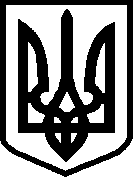 